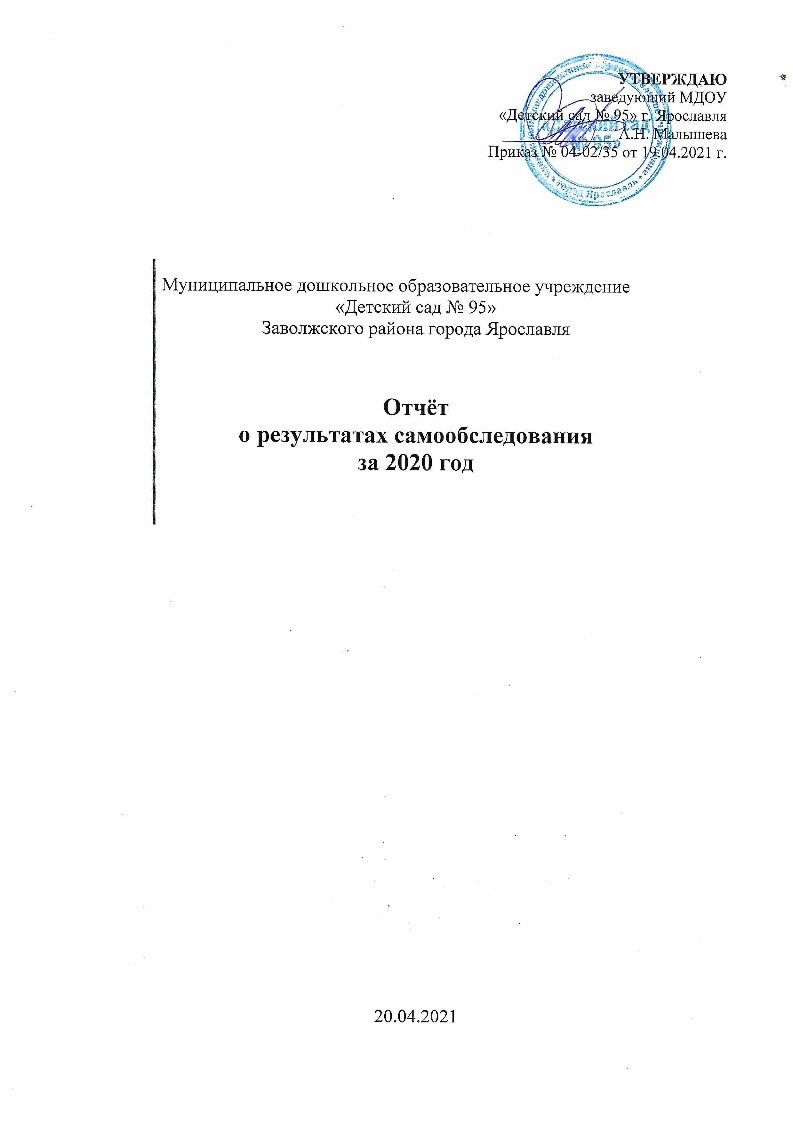 Структура отчёта:Аналитическая частьОбщие сведения об образовательной организации.  Муниципальное  дошкольное образовательное учреждение «Детский сад № 95» (далее – Детский сад) расположено в жилом районе города вдали от производящих предприятий и торговых мест. Здание Детского сада построено по типовому проекту. Проектная наполняемость  –  264 мест.Цель деятельности Детского сада – осуществление образовательной деятельности по реализации образовательных программ дошкольного образования.Предметом деятельности Детского сада является формирование общей культуры, развитие физических, интеллектуальных, нравственных, эстетических и личностных качеств, формирование предпосылок учебной деятельности, сохранение и укрепление здоровья воспитанников.Оценка системы управления организацией.Управление Детским садом осуществляется в соответствии с действующим законодательством и Уставом Детского сада.Управление Детским садом строится на принципах единоначалия и коллегиальности. Коллегиальными органами управления являются: педагогический совет, общее собрание работников трудового коллектива. Единоличным исполнительным органом является руководитель – заведующий.Органы управления, действующие в Детском саду:На период действия Постановлений Правительства Российской Федерации и Правительства Ярославской области об ограничительных мерах, связанных с распространением коронавирусной инфекции был разработан пакет локальных актов: - дополнительное соглашение к трудовому договору (с перечислением обязанностей сотрудника в период ограничительных мер);- инструкция по организации работы МДОУ «Детский сад № 95» в период сохраняющейся угрозы распространения инфекционных заболеваний (коронавирусной инфекции COVID-19);- информированное добровольное согласие работника на выполнение требований при работе Учреждения в условиях режима повышенной готовности;- приказы, регламентирующие работу детского сада в период ограничительных мер. Вывод: Структура и система управления соответствуют специфике деятельности Детского сада. По итогам 2020 года система управления Детского сада оценивается как стабильная и эффективная, позволяющая учесть мнение и инициативу всех участников образовательных отношений. В следующем году изменение системы управления не планируется.Оценка образовательной деятельности.В учреждении функционирует 11 групп:2 группы для детей раннего возраста (1,5-3 года)  9 групп для детей дошкольного возраста (3-7 лет).Изменение количественного состава за последние 3 годаИз 290 детей 1 ребёнок инвалид, 15 детей с ОВЗ. С 2020 года по запросам родителей (законных представителей) воспитанников в ДОУ организована деятельность одной группы комбинированной направленности для детей с ТНР.Общее количество групп и детей в них стабильно на протяжении нескольких лет. Незначительные изменения происходят при формировании групп раннего возраста (2-3 группы). Формирование данных групп зависит от количества выпускных групп дошкольного возраста.             Организация и содержание образовательной деятельности.   Организация образовательного процесса в детском саду осуществляется в соответствии с: Основной образовательной программой дошкольного образования МДОУ «Детский сад № 95», разработанной в соответствии с ФГОС ДО и с учётом основной «Комплексной образовательной программы «Детство»» (авторы Т.И. Бабаева, А.Г. Гогоберидзе, О.В. Солнцева и др.);расписанием непосредственно образовательной деятельности;режимом пребывания воспитанников в Детском саду;годовым календарным учебным графиком, разрабатываемыми и утверждаемыми Детским садом самостоятельно, в соответствии с Федеральным законом от 29.12.2012 № 273-ФЗ «Об образовании в Российской Федерации», ФГОС ДО, санитарно-эпидемиологическими правилами и нормативами. Программа предусматривает насыщенное образовательное содержание, соответствующее познавательным интересам современного ребёнка. Акцент делается на приобщении детей к добру, красоте, эмпатии, так как важно, чтобы дошкольный возраст стал временем, когда у ребёнка пробуждается чувство своей сопричастности к миру, желание совершать добрые дела и поступки, участвовать в охране окружающей среды. Процесс развития дошкольника осуществляется успешно при условии его активного взаимодействия с миром.  Каждый ребёнок развивается в своём темпе. Программа рассчитана на детей от 1,5 до 7 лет. Содержание программы строится по возрастному принципу с учётом реализации обязательных образовательных областей: Социально-коммуникативное развитие (С-К Р)Познавательное развитие (ПР)Речевое развитие (РР)Физическое развитие (ФР)Художественно-эстетическое развитие (Х-Э Р).Освоение детьми образовательных областей осуществляется в процессе образовательной деятельности (игровой, коммуникативной, трудовой, познавательно-исследовательской, продуктивной, музыкально-художественной).Образовательный процесс реализуется через совместную деятельность детей и взрослых (организованная регламентированная деятельность и образовательная деятельность в режимных моментах) и самостоятельную деятельность детей. Образовательная деятельность организуется на основе комплексно-тематического планирования.Образовательный процесс строится на адекватных возрасту формах работы с детьми, при этом основной формой и ведущим видом деятельности является игра.Образовательная деятельность с детьми строится с учётом индивидуальных особенностей детей и их способностей. Выявление и развитие способностей воспитанников осуществляется в любых формах образовательного процесса.При организации образовательного процесса учитываются национально-культурные, климатические условия.В работе с детьми педагоги используют педагогические технологии деятельностного типа: развивающего обучения, проблемного обучения, проектно-исследовательскую деятельность.Помимо основной образовательной программы в ДОУ реализуются следующие парциальные программы:Р.Б. Стеркина, О.Л. Князева, Н.Н. Авдеева «Основы безопасности детей дошкольного возраста». О.Л. Князева, Р.Б. Стеркина  «Я, ТЫ, МЫ». И.А. Лыкова. Программа художественного воспитания, обучения и развития детей 2-7 лет «Цветные ладошки».   О.С. Ушакова.  «Развитие речи детей дошкольного возраста в детском саду». «Мы» программа экологического образования детей.Мониторинг проводится с целью выполнения закона № 273-ФЗ «Об образовании в Российской Федерации» и ФГОС ДО. В ходе мониторинга используются диагностические таблицы и рекомендации Верещагиной Н.В. Заполненные таблицы позволяют сделать качественный и количественный анализ развития конкретного ребенка и определить общегрупповую тенденцию развития детей дошкольного возраста, что регламентировано п. 3.2.2. ФГОС ДО. Результаты оцениваются по 5-ти бальной системе.Основная задача мониторинга заключается в том, чтобы определить степень освоения ребенком образовательной программы и влияние образовательного процесса, организуемого в дошкольном учреждении, на развитие ребенка. Мониторинг образовательной деятельности осуществляется через отслеживание и анализ достижения детьми промежуточных результатов освоения образовательной программы.Кроме того, мониторинг проводится: учителем-логопедом, педагогом-психологом, музыкальными руководителями, инструктором по физической культуре. Форма проведения мониторинга преимущественно представляет собой наблюдение за активностью ребенка в различные периоды пребывания в дошкольном учреждении, анализ продуктов детской деятельности и специальные педагогические пробы, организуемые педагогом. Мониторинг проводится во всех возрастных группах детского сада. Результатом осуществления образовательной деятельности явилась качественная подготовка детей к обучению в школе. Из-за сложившейся неблагополучной эпидемиологической обстановки и объявленным режимом самоизоляции с 27 марта 2020 года, диагностика детей не была проведена.    По результатам обследования речи детей во всех возрастных группах в 2020  году прослеживается:увеличение  количества детей с развитием речи в соответствии с возрастом  на 0,2 %;увеличение   количества детей с тяжелой речевой патологией на 0,6 %;уменьшение количества детей с легкими нарушениями в речевом  развитии на 0,8 %. В 2020 году  удалось  достигнуть следующих результатов  в коррекционной работе с детьми  подготовительных групп:34,6 % выпускников имеют чистую речь;18,4 % детей  нуждаются в контроле родителей;46,9 % детей рекомендовано продолжить занятия с учителем-логопедом.Необходимо отметить, что  в числе занимающихся были дети со сложными нарушениями речи: ОВЗ, обусловленное  тяжёлыми нарушениями речи;фонетико-фонематические нарушения;дизартрия; полиморфная дислалия.  Дети с перечисленными нарушениями  не успевают преодолевать все имеющиеся недостатки в речевом развитии в условиях детского сада общеразвивающего вида. Им необходим  длительный временной промежуток. В 2020 году число детей  с нарушениями речи  в подготовительных  группах  составило 40 человек.Положительных результатов в коррекционной работе удалось достичь благодаря тесному взаимодействию педагогов, специалистов и родителей воспитанников, применению в коррекции речевых нарушений современных педагогических технологий, проведение мероприятий, направленных на профилактику нарушений в речевом развитии детей,  раннему выявлению детей с тяжелыми нарушениями  в речевом развитии. В 2020 году  22  ребёнка  направлены  на дополнительное обследование (ПМПК).В 2020 году  сохранились  факторы,  осложняющие  работу логопедической службы:а) увеличение количества детей группы риска по речевой патологии, поступающих с участка;б) поступление с участка детей, имеющих нарушения в речевом развитии (в том числе с ранее не выявленной тяжелой речевой патологией);в) отказ родителей от перевода детей в группы компенсирующей направленности других дошкольных учреждений;г) отказ от обследования ПМПК;д) увеличение количества детей с неврологической симптоматикой, сочетанными нарушениями.Кроме того в 2020 году возникли следующие  неблагоприятные  факторы:- работа ДОУ в условиях коронавируса;- длительное отсутствие учителя-логопеда (больничный лист февраль-март).Приоритетными направлениями в работе логопедической службы  являются:- раннее выявление детей с тяжелой речевой патологией и своевременный перевод в группы компенсирующей и комбинированной направленности других ДОУ;-открытие  группы комбинированной направленности для детей с ОВЗ (с тяжёлыми нарушениями речи) на базе нашего Детского сада;- проведение мероприятий, направленных на профилактику нарушений в речевом развитии детей;-сотрудничество с родителями (законными представителями) воспитанников, активизация роли родителей в коррекционном процессе;- использование в работе современных педагогических технологий.Вывод: Анализ результатов мониторинга помогает педагогам определить дифференцированный подход к каждому ребенку, в выборе форм организации, методов и приемов воспитания и развития. Положительные результаты достигнуты благодаря использованию в работе методов, способствующих развитию самостоятельности, познавательных интересов детей, созданию проблемно-поисковой ситуации и обогащению развивающей предметно-пространственной среды.     Результаты освоения воспитанниками программы ДОУ выглядят следующим образом:Мониторинг освоения программы МДОУ № 95январь 2020 г.Мониторинг освоения образовательной программы МДОУ № 95сентябрь – декабрь 2020Основные цели образовательной деятельности ДОУ.  Приоритетные цели и задачи в 2020 году следующие:Цель:  Проектирование образовательного пространства  ДОУ в условиях реализации  Федерального  государственного  образовательного стандарта дошкольного образования и внедрения Профессионального стандарта воспитателя ДОУ.Задачи:Воспитывать у дошкольников нравственно-патриотические чувства к малой родине через реализацию проектов с использованием материалов регионального компонента.Повышение профессиональной компетентности педагогов в условиях перехода к реализации «Профессионального стандарта» посредством их активной работы над методической темой. Продолжить работу по совершенствованию и систематизации продуктов реализации инновационной деятельности ДОУ в рамках работы МИП и МРЦ, а также при реализации проектов педагогов ДОУ.Продолжать работу по развитию компетенции и ответственности всех участников образовательных отношений в сфере охраны и профилактики  здоровья детей. Способствовать сотрудничеству всех участников образовательных отношений по вопросам,  направленным на предупреждение ДТП с воспитанниками ДОУ.Мероприятия, направленные на решение поставленных задач, выполнены  не в полном объёме по причине неблагоприятной санитарно-эпидемиологической обстановки по распространению новой коронавирусной инфекцией (COVID-19), сложившейся в 2020 году.В период самоизоляции педагоги ДОУ организовывали с ребятами и их родителями еженедельное  дистанционное общение - голосовые сообщения, видеозанятия, задания в социальных сетях (на официальном сайте ДОУ на страничке группы, страничке специалиста, ВК), где ребята выполняли творческие задания – рисунки, поделки, читали стихи, делились своими достижениями. Четвертый год ДОУ работает в инновационном режиме. В 2020 году продолжалась работа по использованию интеллектуальных игр «ЖИПТО», «Го», шашки и шахматы с детьми старшего дошкольного возраста в образовательном пространстве ДОУ. Сотрудники нашего детского сада делились опытом на мероприятиях различного уровня. Методическая копилка пополнилась интересными дидактическими  играми, конспектами и сценариями образовательной и досуговой деятельности с детьми и их родителями.	Творческой группой ДОУ велась работа в рамках муниципальной инновационной площадки «Развитие межполушарного взаимодействия как основы интеллектуального развития детей» (направление «Внедрение методики рисования двумя руками в образовательную деятельность с детьми старшего дошкольного возраста») сетевого взаимодействия МДОУ «Детский сад № 6, 47, 95, 102,150, 158, 170, 174, 192, 211, 212, 215, 226, 227, 228, 231, 235» и МОУ «Средняя школа № 2» за 2020 год.Второй год наше Учреждение участвует в реализации ещё одного инновационного проекта «Организация и содержание методической работы в ДОО в современных условиях» в рамках сетевого взаимодействия с ДОУ города № 93, 44, 2, 135, 18. В рамках деятельности инновационной площадки в текущем учебном году наше дошкольное образовательное учреждение совместно с МДОУ № 44 подготовил и провел семинар-практикум для старших воспитателей города со стажем работы до 5 лет по вопросам организации методической работы в ДОУ «Организационно – методический, управленческий аспекты планирования педагогической деятельности в ДОУ».	Всем участникам сетевого сообщества МИП и слушателям семинаров – постоянным участникам инновационной площадки представлены:Кейсы рекомендаций и документов по разработке должностных инструкций педагогических работников ДОУ,Должностные инструкции педагогических работников ДОУ,Документы по планированию педагогической деятельности (перспективный план работы, календарно-тематические планы, Положение о Планировании в ДОУ).Методические материалы по организации контрольной деятельности.Достигнутые результаты и эффекты инновационных проектов.МРЦ «Математическая вертикаль»:Апробированы и реализованы семинары по теме проекта «Игровые технологии Го, ЖИПТО, шашки в образовательном процессе ДОУ».Повышен уровень профессиональной компетентности педагогов ДОУ в вопросах включения интеллектуальных игр Го, ЖИПТО, шашки в образовательный процесс с детьми, количество обученных 35 педагогов.Трансляция инновационного опыта  по внедрению интеллектуальных игр в работе с детьми старшего дошкольного возраста на семинарах, сайтах ДОУ и образовательных ресурсах в сети интернет.Публикации, диссеминация практического педагогического опыта (конференции, обмен опытом на семинарах и др.).МИП «Развитие межполушарного взаимодействия как основы интеллектуального развития детей» (направление «Внедрение методики рисования двумя руками в образовательную деятельность с детьми старшего дошкольного возраста»):повышение профессиональных компетенций педагогов ДОУ в вопросах развития ребёнка дошкольного возраста посредством рисования двум руками, их творческой активности в реализации проекта;создание условий по обновлению и совершенствованию развивающей предметно-пространственной среды, обеспечивающей развитие самостоятельности, инициативности и творческого потенциала дошкольников в разных видах деятельности;создание методических материалов для внедрения методики М.В. Ткачёвой в образовательную деятельность ДОУ с детьми 5 – 7 лет;приобщение детей старшего дошкольного возраста и их родителей к  рисованию двумя руками;формирование образовательной среды, позволяющей максимально эффективно реализовать проект.МИП «Организация и содержание методической  работы в дошкольной образовательной организации в современных условиях».Интегративные результаты   реализации проекта:формирование управленческих, организационно-методических компетенций старших воспитателей МСО по вопросам организации и содержания методической работы ДОУ в современных условиях;проектная деятельность команд ДОУ – участников муниципальной площадки по разработке собственных проектов «Современные подходы к организации методической работы в ДОУ»;сетевое взаимодействие МДОУ города через интерактивные формы проектной деятельности;трансляция опыта работы МДОУ – участников МИП через мастер-класс, семинар;привлечение в инновационную инфраструктуру МСО дошкольные образовательные учреждения;организация проектной  деятельности МДОУ;повышение качества организации методической работы в ДОУ;совершенствование ИКТ-компетенций участников сетевого сообщества в части использования ЭОР, технологий дистанционного обучения (образовательная платформа Zoom).Практические результаты:проектная деятельность команд ДОУ – участников инновационной площадки по разработке и внедрению собственных моделей организации работы методической службы;практико-ориентированная направленность;сетевое взаимодействие МДОУ города через интерактивные формы проектной деятельности;систематизированы материалы по организации в ДОУ: планирования, контрольной деятельности, разработке пакета документов по должностным инструкциям педагогических работников.Достижения ДОУ 2020 г.Воспитательная работа.Воспитательная работа строится с учетом индивидуальных особенностей детей, с использованием разнообразных форм и методов, в тесной взаимосвязи воспитателей, специалистов и родителей. Чтобы выбрать стратегию воспитательной работы, в 2020 году проводился анализ состава семей воспитанников.Социальный паспорт ДОУ. Проанализировав социальный статус семей воспитанников, можно сделать следующие выводы:Семьи в основном благополучные, интересуются жизнью детей в группах, вопросами воспитания и образования.Преобладает количество полных семей (88 %), Увеличилось количество семей, воспитывающих 2 детей (62 %) и количество многодетных семей (15 %).Значительная часть родителей определили свой экономический статус как средний (94 %).По-прежнему имеются семьи, попавшие в трудные жизненные условия, находящиеся на специальном учёте.  Анализ функционирования внутренней системы качества образования.Систему качества дошкольного образования мы рассматриваем как систему контроля внутри Детского сада, которая включает в себя интегративные качества:Качество научно-методической работы.Качество воспитательно-образовательной деятельности.Качество работы с родителями (законными представителями) воспитанников.Качество работы с педагогическими кадрами.Качество развивающей предметно-пространственной среды.С целью повышения эффективности воспитательно-образовательной деятельности применяется педагогический мониторинг, который даёт качественную и своевременную информацию, необходимую для принятия управленческих решений.В детском саду осуществляется плановая работа по укреплению здоровья и профилактики заболеваемости детей. Разработан и реализуется план профилактических и оздоровительных мероприятий, соблюдаются тепловой, воздушный и питьевой режимы.      	Для ведения документации и осмотров детей, консультирования родителей и работы медицинского персонала функционирует медицинский кабинет, изолятор, оборудованные всем необходимым для осмотра детей и для временной изоляции заболевшего ребенка до прихода его родителей. В течение учебного года планово направляются дети на обследование врачами-специалистами в детскую поликлинику по месту жительства, отслеживается график плановых прививок. Для медицинского обслуживания в ДОУ штатным расписанием предусмотрено:старшая медицинская сестра – 1,5 ставки;медицинская сестра по питанию – 0,5 ставки;младшая медицинская сестра – 0,5 ставки.На данный момент штат медицинских работников не укомплектован в полном объёме.      Организация питания в ДОУ.Одним из условий здоровьесбережения детей дошкольного возраста является организация питания. Рациональное питание детей является одним из важных условий, обеспечивающих гармоничность роста, адекватность морфологического и функционального созревания различных органов и тканей, устойчивость к действию инфекций и других неблагоприятных факторов.В детском саду организовано 4-разовое питание, согласно 15-дневному меню, разработанному на основе физиологических потребностей в пищевых веществах и норм питания. В меню представлены разнообразные блюда, в приготовлении которых используются принципы щадящего питания.Осуществляется ежедневный контроль за режимом питания; за технологией приготовления блюд; качеством готовых блюд и правилами их выдачи; соблюдением санитарно-гигиенических и противоэпидемических режимов на пищеблоке и в группах; химическим составом и калорийностью рациона; соблюдением правил личной гигиены.Ежедневно проводится витаминизация III блюда (компот) аскорбиновой кислотой. В питании детей ежедневно используется йодированная соль и йодированный хлеб.Степень адаптации детей вновь поступающих воспитанников. Ещё одним условием и залогом дальнейшего благополучного физического и психического развития детей дошкольного возраста является безболезненная адаптация вновь пришедших воспитанников. На каждого ребёнка в детском саду ведётся лист адаптации. Степень тяжести адаптации оценивается совместно с медицинской сестрой, воспитателями и педагогом-психологом.В 2020 году поступило 82 ребенка. Адаптация прошла безболезненно для всех вновь пришедших детей. Лёгкая степень адаптации составляет 82 % (67 детей), средней тяжести – 18 % (15 детей), тяжёлая степень адаптации – отсутствует. Это стало возможным благодаря созданию комфортных условий в группах, взаимодействию всех специалистов ДОУ друг с другом и с родителями вновь поступающих детей. Результаты оздоровительной деятельности в ДОУ.Состояние здоровья и физического развития воспитанников удовлетворительные. В 2020 году произошли значительные улучшения основных показателей оздоровительной работы в ДОУ в сравнении с 2019 годом.    Распределение детей по группам здоровья. 	В детском саду преобладают дети со II группой здоровья (130 чел. – 45 %).В сравнении с 2019 г. уменьшилось количество детей с III группой здоровья – 10,7 % (32 ребенка), отсутствуют дети с IV группой здоровья. Индекс здоровья детей.    Индекс здоровья изменился с 9 до 17.Пропуск по болезни одним ребёнком.Пропуск по болезни одним ребёнком снизился на 6,1 дней в сравнении с прошлым годом и составил 7 дней.        	Это связано с соблюдением санитарно-гигиенических норм и правил, с усилением работы всех сотрудников детского сада по физическому здоровью детей, с продуманной работой системы закаливающих мероприятий, соблюдением двигательного режима соответственно возрасту детей, с ограничением входа родителей воспитанников в здание детского сада и рядом других показателей.Показатель общей заболеваемости.Показатель соматической заболеваемости детей.Показатели общей, соматической и прочей заболеваемости значительно улучшились в сравнении с 2019 годом. Этому способствовала организация профилактических мероприятий персоналом ДОУ.Показатель инфекционной заболеваемости детей.Число случаев инфекционной заболеваемости в сравнении с 2019 г. снизилось на 25.Статистика инфекционной заболеваемости в 2020 г. Чтобы не допустить распространения коронавирусной инфекции, администрация Детского сада ввела в 2020 году дополнительные ограничительные и профилактические меры в соответствии с СП 3.1/2.4.3598-20:- ежедневный усиленный фильтр воспитанников и работников – термометрию с помощью бесконтактных термометров и опрос на наличие признаков инфекционных заболеваний;  - воспитанники, имеющие контакт с больными COVID-19, изолировались на 14 дней, о чём администрация МДОУ информировала Департамент образования мэрии города Ярославля; - еженедельную генеральную уборку с применением дезинфицирующих средств, разведенных в концентрациях по вирусному режиму;- ежедневную влажную уборку с обработкой всех контактных поверхностей, игрушек и оборудования дезинфицирующими средствами;- дезинфекцию посуды, столовых приборов после каждого использования;- бактерицидные лампы в групповых комнатах;- частое проветривание групповых комнат в отсутствие воспитанников;- проведение всех занятий в помещениях групповой ячейки или на открытом воздухе отдельно от других групп;- разделение потоков воспитанников.Вывод: В МДОУ выстроена система методического контроля и анализа результативности воспитательно-образовательной и оздоровительной деятельности по всем направлениям развития дошкольников и функционирования ДОУ в целом.Результаты мониторинга качества работы ДОУ в опросах родителей (законных представителей) воспитанников в целом следующие: 65 % опрошенных оценили деятельность ДОУ по предложенным критериям на «отлично»34 % – «хорошо» 1 % – «удовлетворительно»0 % – «плохо»0 % – «неудовлетворительно».Это позволяет сделать вывод, что, несмотря на сложившиеся обстоятельства и ограничительные меры, большинство родителей (законных представителей) удовлетворены качеством образования и воспитания детей в ДОУ. Оценка кадрового обеспечения.	На 31.12.2020 г. Детский сад не полностью укомплектован квалифицированными кадрами воспитателей, есть два вакантных места на должность воспитателя, что ведёт к работе коллектива в условиях нестабильности.       В дошкольном учреждении работают следующие педагоги и специалисты:воспитатель – 20старший воспитатель – 1 педагог-психолог – 1 учитель-логопед – 2  музыкальный руководитель – 2 инструктор по физической культуре – 1.В 2020 году успешно прошла аттестация педагогов: на первую квалификационную категорию – 5  на соответствие занимаемой должности – 2 Профессиональную переподготовку прошел 1 педагог. В ДОУ представлены специалисты с разным педагогическим стажем работы:ОбразованиеКвалификационные категории педагоговВозраст педагоговПедагоги регулярно повышают свою квалификацию, посещая открытые мероприятия различного уровня, пополняют и обобщают свой опыт. Обучение на курсах повышения квалификации проводится по плану, один раз в три года. В 2020 году КПК пройдено 8 педагогами. Анализ данных, полученных на основе наблюдения и опроса педагогических работников по применению ими информационных и дистанционных технологий в образовательной деятельности, показал, что некоторые педагоги испытывали существенные трудности, связанные с отсутствием необходимых компетенций для подготовки к дистанционным занятиям и их проведению в социальных сетях. В связи с чем, были организованы курсы повышения компьютерной грамотности педагогов внутри образовательной организации с целью их обучения свободному владению компьютером на уровне уверенного пользователя для использования полученных знаний в своей профессиональной деятельности.     Вывод: В дошкольном учреждении сложился работоспособный, инициативный и творческий педагогический коллектив, желающий приобретать новые знания, обеспечивающие развитие, воспитание и образование детей. Анализ кадрового состава педагогов ДОУ позволяет сделать следующие выводы:в ДОУ преобладают опытные педагоги с достаточным уровнем квалификации и образования (67 %); 22 % педагогов (как правило, те, кто не проработал 2-х лет в учреждении) не имеют квалификационной категории; педагоги среднего возраста составляют 59 % от общего количества;педагоги предпенсионного и пенсионного возраста – 19 %;молодые педагоги – 22 %.Всё это говорит о профессиональной заинтересованности и мастерстве педагогов ДОУ, мотивированных на получение качественного результата, обладающих адекватной оценкой своей педагогической деятельности.Оценка учебно-методического обеспечения.В ДОУ созданы условия для организации самостоятельной деятельности воспитанников и их всестороннего развития. В группах создана комфортная, безопасная развивающая предметно-пространственная среда. Материалы и оборудование используются с учётом принципа интеграции образовательных областей.Игры, игрушки, дидактический материал, издательская продукция соответствуют общим закономерностям развития ребёнка на каждом возрастном этапе. Оборудование соответствует СанПиН. Режим работы в дистанционном формате выявил недостаточность библиотечно-информационного обеспечения. В связи с чем, в следующем году необходимо пополнить библиотечный фонд методической литературой и комплектами заданий по всем образовательным областям основной образовательной программы дошкольного образования для подготовки педагогов к работе в дистанционном формате.     Администрация детского сада планирует оформить подписку на электронные журналы.Оценка материально-технической базы    	Здание детского сада расположено внутри жилого квартала в отдалении от промышленных комплексов, рядом с Яковлевским бором, что благоприятствует экологической обстановке. Территория сада ограждена забором из сетки-рабицы, хорошо благоустроена. Имеется большое количество зеленых насаждений, разнообразные породы деревьев и кустарников; разбиты цветники, газоны, зеленые лужайки.       	Каждая возрастная группа имеет участок для организации и проведения прогулок, оборудованный прогулочными верандами малыми архитектурными формами для организации и проведения сюжетно-ролевых игр, песочницами.        	Развивающая среда, оборудование учебных помещений и игровых комнат ДОУ соответствуют требованиям СанПиН и Госпожнадзора, требованиям реализуемых программ. Материально-техническая база ДОУ постоянно обновляется. В ДОУ создаётся рационально организованная современная развивающая предметно-пространственная среда, которая обеспечивает эмоциональное благополучие и сохранение физического здоровья воспитанников, максимальное развитие их творческого потенциала, физических и интеллектуальных возможностей, что способствует повышению качества воспитания и образования.    	Учреждение имеет в наличии информационно-техническую базу: 14 компьютеров и ноутбуков, 3 мультимедийных проектора, 9 многофункциональных устройств (принтеров), музыкальный центр.  Имеется выход в Интернет.   	Администрация ДОУ постоянно ведёт работу по совершенствованию материально-технических условий детского сада. Основной критерий создания этих условий – соответствие Федеральному государственному образовательному стандарту дошкольного образования.   	В каждой возрастной группе развивающая предметно-пространственная среда разнообразна по оформлению центров детской деятельности и определяется педагогическими установками, а также сенситивными периодами развития детей.   	В каждой группе созданы условия для всех видов детской деятельности.Групповые комнаты эстетически оформлены, создана уютная обстановка, которая обеспечивает психологически комфортное пребывание детей в детском саду.Для организации образовательной деятельности в ДОУ имеется необходимый наглядный и дидактический материал, соответствующий принципам дидактики, требованиям ФГОС ДО, санитарно-гигиеническим нормам. Все оборудование соответствует педагогическим и санитарно-гигиеническим требованиям, требованиям ФГОС ДО.Результаты пополнения РППС за 2020 учебный год:Стеллаж детский игровой – 1 шт.Уголок природы – 1 шт.Стеллаж для детских пособий (в муз. кабинете) – 4 шт.Игрушки разной направленности (куклы, машины, конструкторы, настольные игры, музыкальные инструменты, спортинвентарь и др.)Стенды для образовательной деятельности – 12 шт.  Принтер лазерный – 1 шт.Системный блок – 1 шт.Логопедический уголок – 1 шт.Территория и прогулочные участки групп ДОУ пополнены современным игровым оборудованием: домик-беседка – 4 шт.модульно-выставочный комплекс «Вдохновение» - 1 шт.карта «Гном» - 1 шт.счеты на столбах – 2 шт.спортивный комплекс – 1 шт.В результате экономии коммунальных расходов за счет средств городского бюджета были произведены следующие виды работ:замена калитки;установка домофона с магнитным доводчиком;замена въездных ворот с установкой автоматических приводов;модернизация уличного освещения на территории ДОУ;закупка и установка современных радиаторов в ряде групповых, спальных и раздевальных помещений, сантехнического оборудования (частично);замена полов на прогулочных верандах групп № 7, № 10, № 2, № 9;приобретение новых детских кроватей для групп № 4 и № 9.За счет депутатских средств в 2020 году была отремонтирована крыша одной из прогулочных веранд.За счет средств городского бюджета был произведен капитальный ремонт кровли детского сада.Методическое обеспечение педагогического процесса пополнялось за счёт изготовления пособий педагогами, приобретения методической литературы и демонстрационных материалов детским садом. Большое количество книг и пособий приобретается самими педагогами, как для группы, так и для самообразования.    	 Несмотря на то, что сделано, задача оснащения развивающей предметно-пространственной среды детского сада остаётся одной из главных. Необходимо продолжать расширять и обновлять игровые центры в группах, пополнять дидактическими и развивающими играми, наглядным и демонстрационным материалом, оснащать компьютерной и мультимедийной техникой, обновлять и совершенствовать территорию ДОУ.Показатели
МДОУ «Детский сад № 95», подлежащие самообследованию.
№РАЗДЕЛстр.IОбщие сведения об образовательной организации.  3  IIОценка системы управления организацией.3-4 IIIОценка образовательной деятельности.4-17 IVАнализ функционирования внутренней системы качества образования.17-21 VОценка кадрового обеспечения.21-23 VIОценка учебно-методического обеспечения.23 VIIОценка материально-технической базы.24-25 Показатели деятельности МДОУ «Детский сад № 95»,  подлежащие самообследованию.25-27 Наименование образовательнойорганизацииМуниципальное дошкольное образовательное учреждение «Детский сад  № 95» РуководительМалышева Анна НиколаевнаАдрес организации150051, город Ярославль, улица Космонавтов, д.23.Телефон, факс+ 7 (4852)24-04-71Адрес электронной почтыyardou095@yandex.ruУчредительДепартамент образования мэрии города Ярославля.Дата создания31 декабря 1989 г.Лицензия№ 318/15 от 20.10.2015 г.Наименование органаФункцииЗаведующийРассматривает вопросы:развития образовательной организации;финансово-хозяйственной деятельности;материально-технического обеспечения;контролирует работу и обеспечивает эффективное взаимодействие сотрудников;утверждает штатное расписание, отчетные документы организации; осуществляет общее руководство Детским садом. Педагогический советОсуществляет текущее руководство образовательной
 деятельностью Детского сада, в том числе рассматривает
 вопросы:развития образовательных услуг;регламентации образовательных отношений;разработки образовательных программ;выбора учебных пособий, средств обучения и воспитания;материально-технического обеспечения образовательного процесса;аттестации, повышении квалификации педагогических работников;координации деятельности методических объединений и творческих групп.Общее собрание работниковРеализует право работников участвовать в управлении
 образовательной организацией, в том числе:участвовать в разработке и принятии коллективного договора, Правил трудового распорядка, изменений и дополнений к ним;принимать локальные акты, которые регламентируют деятельность образовательной организации и связаны с правами и обязанностями работников;разрешать конфликтные ситуации между работниками и администрацией образовательной организации;вносить предложения по корректировке плана мероприятий организации, совершенствованию ее работы и развитию материальной базы.Всего групп – 11Всего групп – 11Всего групп – 11Всего групп – 11Всего групп – 11Всего групп – 112 группы2 группы2 группы1 группа 2 группы2 группыРанний возраст1,5 – 3 годаМладший дошкольный возраст3 – 4 годаСредний дошкольный возраст4 – 5 лет(в т.ч. одна группа комбинированной направленности для детей с ТНР)Младший и средний дошкольный возраст(разновозрастная гр.) 3 – 5 летСтарший дошкольный возраст (старшая гр.)5 – 6 летСтарший дошкольный возраст (подг. гр.)6 – 7 летГодКоличество группКоличество группКоличество группКоличество детейКоличество детейКоличество детейКоличество детейГодРанний возрастДошкольный возрастВсегоВсегоРанний возрастДошкольный возрастВсего201838111175214289201929111151237288202029111151239290Обобщенный показательПоказатель освоения программы по образовательным областямОбобщенный показатель (%)Образовательные области:СКР – социально-коммуникационное развитиеПР – познавательное развитиеФР – физическое развитиеХЭР – художественно-эстетическое развитиеРР – речевое развитие.Данные сводной диаграммы показывают динамику в освоении детьми основной образовательной программы ДОУ. Наилучшие результаты в освоении ОО Социально-коммуникативное развитие,  Познавательное развитие,  Физическое развитие.Обобщенный показатель Показатель усвоения программы по образовательным областямОбобщенный показатель (%)Образовательные области:СКР – социально-коммуникационное развитиеПР – познавательное развитиеФР – физическое развитиеХЭР – художественно-эстетическое развитиеРР – речевое развитие.Данные сводной диаграммы показывают динамику в освоении детьми основной образовательной программы ДОУ. Наилучшие результаты в освоении ОО: Познавательное развитие, Физическое развитие.	№ п/пМероприятия ДатаРезультат Опыт работы на региональном уровнеОпыт работы на региональном уровнеОпыт работы на региональном уровнеОпыт работы на региональном уровнеXII межрегиональный этап XVIII международной ярмарки социально-педагогических инноваций.Декабрь 2020 Участие Опыт работы на муниципальном уровнеОпыт работы на муниципальном уровнеОпыт работы на муниципальном уровнеОпыт работы на муниципальном уровнеСеминар-практикум для педагогов «Мой безопасный мир» в форме интеллектуальной игры «Что? Где? Когда?». 17.02.2020Садунова Д.Д.Городской семинар-практикум для воспитателей и психологов города «Развитие интеллектуальных способностей детей дошкольного возраста через формирование пространственных представлений».12.03.2020Белецкая Н.Н., Бондарь Е.Ю.Семинар-практикум для старших воспитателей МДОУ (в рамках МИП «Современный детский сад – островок счастливого детства»). Тема: «Организационно-методические, управленческие аспекты планирования педагогической деятельности в ДОУ»28.02.2020МДОУ № 44, № 95Подготовка и презентация опыта работы Бондарь Е.Ю., Гуминюк С.А.Развлекательный межсетевой досуг  «Алиса в Зазеркалье» (в рамках МИП «Развитие межполушарного взаимодействия как основы интеллектуального развития детей» (рисование двумя руками)  (в МДОУ № 235)28.01.2020Участники – 2 (старшая, подготовительная гр.)Педагоги (Сапогова М.С., Баева Е.Е.)Конкурсы (педагоги и дети) за пределами ДОУКонкурсы (педагоги и дети) за пределами ДОУКонкурсы (педагоги и дети) за пределами ДОУКонкурсы (педагоги и дети) за пределами ДОУГородской конкурс  творческих  работ воспитанников, педагогических работников,  родителей (законных представителей) ДОУ города Ярославля «Веселая Масленица!» - номинация «Посуда: Чайный сервиз» (техника «Декупаж»); номинация «Кокошник» (техника - украшение); номинация «Народная игрушка: Кукла-масленица» (техника «Мотанка»); номинация текстиль «Разноцветная Масленица» (техника пэчворк).20.02.2020Участники – 5Победитель – 2 место (Баева Е.Е.)Диплом участника (Сапогова М.С.) 3 место (Никитина В.А.)Сертификат участника – 2 (дети)Педагоги: Сапогова М.С., Колесова О.С., Баева Е.Е. Ярославский открытый конкурс масленичных кукол «Краса Масленица - 2020» 20.02.2020Творческий коллектив – 7 1 этап городской интеллектуальной викторины «Мы память бережно храним».1 ребенок прошел во 2 этап.Март 202010 детей (подготовительные группы)  1 воспитанник прошел во 2 этап.Педагоги: Бондарь Е.Ю., Садунова Д.Д., Никитина В.А., Круглова Л.М., Поникарова А.А.Городской конкурс на создание песен, посвященных городу Ярославлю.Май-июнь 2020Щербакова Е.В., Гусева И.А.Городской конкурс творческих работ «Ярославль в моем сердце» среди воспитанников, педагогических работников, родителей (законных представителей) дошкольных образовательных учреждений г. Ярославля. Номинация: 3-D открытка «Ярославль – ты мое вдохновение»Сентябрь 2020Диплом за I место(Баева Е.Е.) Городское спортивно-массовое мероприятие «Неделя здоровья» среди дошкольных образовательных учреждений г. ЯрославляОктябрь 2020 Диплом за I место (в тесте за гибкость 1 воспитанник)Юмплюд С.А.Городская интеллектуальная викторина «Мы память бережно храним» второй турНоябрь 2020 Сертификат участника 1 воспитанник(Сапогова М.С., Баева Е.Е.)Областной творческий конкурс педагогических работников образовательных организаций «ЯрПрофи»Ноябрь2020Свидетельство участника – (Никитина В.А., Сахарова Е.Б.)Городской конкурс творческих работ «Подарок Деду Морозу». Декабрь 2020 I место – номинация «Рукоделие» (Баева Е.Е.)I место – номинация«3-D Открытка» (Никитина В.А.)Городской конкурс творческих работ «Волшебная снежинка» среди воспитанников, педагогических работников, родителей (законных представителей) дошкольных образовательных учреждений г. ЯрославляДекабрь III место – номинация «Модульное оригами» (Сапогова М.С.)III место – номинация «BIG - снежинка» (Никитина В.А.)Сертификат участника (3)Городской конкурс новогодних игрушек «ЯрЁлка»Декабрь Диплом за III место (семья воспитанника 10 гр.)Сертификат участника (гр. 4, гр. 10)Городской конкурс творческих работ «Новогодний калейдоскоп»Декабрь Сертификат участника (4)АкцииАкцииАкцииАкцииМасленичное шествиемарт 20205 участников«Мирные окна»08.05.202018 участников«Окна России»11.06.202016 участниковРодительский патрульСентябрь 2020 7 участниковМеждународная просветительская акция «Большой этнографический диктант»Ноябрь 2020 13 участников«Маске Да!»Ноябрь 2020 12 участниковИнтернет-конкурсы (педагоги, дети)Интернет-конкурсы (педагоги, дети)Интернет-конкурсы (педагоги, дети)Интернет-конкурсы (педагоги, дети)Международный конкурс для дошкольников «Умный мамонтенок» 26.02.20203 победителя, 1 участникПедагоги: Сапогова М.С., Баева Е.Е.Открытый Всероссийский Турнир Способностей РостОКSuperУмСреди детей 5-6 лет 09.03.20202 победителя (дипломы I, II степени).Педагоги: Сапогова М.С., Баева Е.Е.Всероссийский конкурс «Доутесса» Блиц-олимпиада: «Занятия по изобразительной деятельности. Рисование» 05.05.2020I место Сапогова М.С.Всероссийское тестирование «ТоталТест 2020» Тест: «Организация методической работы» 10.05.2020II место Сапогова  М.С.Всероссийское тестирование «ПедЭксперт 2020» Тест: «Организация работы с детьми дошкольного возраста с ОВЗ. Проектирование адаптированной образовательной программы» 14.05.2020I место Сапогова М.С.Всероссийское тестирование «Росконкурс 2020» Тест: «Использование информационно-коммуникативных технологий в педагогической деятельности» 22.05.2020I место Сапогова М.С.Конкурс рисунков по ПДД Всероссийского проекта«Со светофоровой наукой по добрым дорогам детства»направленного на профилактику ДТПчерез художественно-эстетические навыки и способности детей май 2020Сертификат участника 2 ребенка Педагог – Садунова Д.Д.Всероссийский конкурс «Творческая мастерская педагога: лэпбук своими руками». Номинация: Лэпбук. «Времена года: осень, зима, весна, лето»;Номинация: Лэпбук. «Правила дорожного движения детям знать положено»;Сентябрь 2020Диплом I степени (Баева Е.Е., Сапогова М.С.)Диплом II (Сапогова М.С.)Международная олимпиада для дошкольников в номинациях:- «Давайте посчитаем» - 1 ребенок;- «Предметный мир»;- «Транспорт»;- «Внимание»;- «Ориентация в пространстве». Сентябрь2020 Диплом I степени (номинации: Давайте посчитаем, Загадки по картинке, Предметный мир) - 3 ребенка;Диплом II ст. (номинации: Транспорт, Внимание, Предметный мир) - 3 ребенка(Сапогова М.С., Баева Е.Е.)X Всероссийский педагогический конкурс «ФГОСОБРазование». Профессиональное тестирование в номинации «Методическая компетентность педагога в соответствии с ФГОС»Октябрь 2020Диплом за II место (Сахарова Е.Б.)Член экспертного совета открытого всероссийского интеллектуального турнира способностей «РостОК-SuperУм» среди детей 6-7 лет Октябрь 2020Сертификат(Баева Т.И.)Международная олимпиада «Инфоурок»: осенний сезон 2020: (1 класс, углубленный уровень) по русскому языку; по математике;Для дошкольников (дошкольник, углубленный уровень)Октябрь2020Диплом за I место 1 воспитанник,Диплом за III место 1 воспитанник(Сахарова Е.Б.)Всероссийский конкурс изобразительного искусства «Уши, ноги и хвосты»Номинация - Народное признание, работа «Осень в лесу»;Номинация – Живопись, работы «Натюрморт: тарелка с овощами», «Деревья отражаются в озере», «Осень в лесу»;Номинация – ДПИ, работа «Опоздавший листок»Номинация – Графика, работа «Букет осенних астр»Октябрь 2020 Диплом за I место1 воспитанникСертификат участника6 воспитанников(Баева Е.Е., Сапогова М.С.)Образовательный марафон «Путешествие в Индию» на образовательной платформе uchi.ruНоябрь 2020 Грамота за I местоГрамота за II место(Баева Е.Е., Сапогова М.С. с группой детей)Открытый всероссийский интеллектуальный турнир способностей «РостОК-SuperУм» среди детей 6-7 лет (4 участника)Ноябрь 2020Диплом I ст. 2 ребенка;Диплом II ст. 2 ребенка(Баева Е.Е., Сапогова М.С.)Всероссийский конкурс «Я – воспитатель ». Номинация: Сценарий Презентация. Мастер-класс для родителей «Здоровьесберегающие технологии в ДОУ»Ноябрь 2020Диплом I ст. 2 педагога(Баева Е.Е., Сапогова М.С.)XI Международный конкурс детского творчества «По пятам осени» - 2020Номинации «Песня»:- Соло;- АнсамбльНоябрь 2020II место «Ансамбль»;Сертификат участника - «Соло»(Щербакова Е.В.)Международный конкурс детского рисунка «Забавные зверята»Ноябрь 2020 Диплом III ст.(3 воспитанника)Сертификат участника (10 воспитанников)(Сапогова М.С., Баева Е.Е.)IV Всероссийский конкурс рисунков ПДД «Со светофоровой наукой по зимним дорогам детства», приуроченный ко Дню рождения Деда Мороза и направленный на профилактику ДТП с участием детей в зимний периодДекабрь 2020Грамота за II местоСадунова Д.Д.Международный конкурс для учеников младшего и среднего звена «Умный мамонтенок»Декабрь 2020 Диплом I ст. - 2 воспитанника;Диплом III ст. - 1 воспитанник;Сертификат участника - 1 воспитанник; (Сапогова М.С., Баева Е.Е.)Публикации Публикации Публикации Публикации Трансляция опыта работы педагогов на страницах сайта ДОУ и педагогического интернет-сообщества.В течение годаПедагоги ДОУРазработка мотивационных заданий для рисования двумя руками одновременно на 2019 – 2020 учебный год в рамках МИП «Развитие межполушарного взаимодействия как основы интеллектуального развития детей», для сборника методических материалов из опыта работы по внедрению методики Ткачёвой М.В. в образовательную деятельность ДОУ.Май 2020Творческая группа – 7ВебинарыВебинарыВебинарыВебинарыДирекция ММСОМарт-апрель 202022Корпорация Российский учебникМарт-апрель 202022Воспитатели РоссииМарт-апрель 202022Издательство БИНОММарт-апрель 202022РОСКОНКУРСМарт-апрель 20209МПАДО – Международная Педагогическая Академия Дошкольного ОбразованияМарт-апрель 20208Проект МЕРСИБО Всероссийский вебинар «Формирование готовности к обучению чтению у детей с ОВЗ с помощью интерактивных и настольных игр»Сентябрь 20201Первая Московская Международная научно-практическая конференция, посвященная Дню дошкольного работника «Компетенции воспитателя – условие развития навыков будущего у дошкольника»Сентябрь 20201Педагогический портал «Солнечный свет». Тема «Лего-конструирование: развиваемся  и учимся играя»;Тема: «Виртуальная экскурсия как средство познавательного и речевого развития детей дошкольного возраста»Октябрь 2020 1МПАДО Вебинары: - «Интерактивная библиотека в детском саду»- «7 шагов по открытию библиотеки в детском саду»Ноябрь 2020 1Актион Образование «Как организовать консультационный центр в детском саду»Ноябрь 2020 1UCHi.RU - «Навыки выпускника начальной школы. Какой ученик будет более успешен в средней школе»;- «Каталог материалов» - новый сервис для учителей по подготовке и проведению уроков;- «Педагогика смешанного обучения: принципы и инструменты»;- «как реализовать разноуровневый подход в дистанционном обучении»Ноябрь 20201Издательство «Просвещение» Корпорация Российский учебник «Уроки контроля и оценки в системе развивающего обучения»Декабрь 2020 1X Международная конференция ЕССЕ 2020Декабрь 20205Всероссийский форум «Воспитатели России» «Воспитаем здорового ребенка»Декабрь 2020 4годСостав семьи %Состав семьи %Состав семьи %Образование родителей %Образование родителей %Образование родителей %Образование родителей %Кол-во детей %Кол-во детей %Кол-во детей %Кол-во детей %Кол-во детей %Экономическийстатус %Экономическийстатус %Экономическийстатус %Экономическийстатус %годполнаянеполнаянеполнаяОбразование родителей %Образование родителей %Образование родителей %Образование родителей %1122Много-детнаядоходдоходдоходдоходгодполнаянеполнаянеполнаяСр.С/сп.Высш.Высш.1122Много-детнаянизсредвысвыс201887871363361292960601111792921201988881263361292960601111792921202088881293358232362621515594941ГодГруппа здоровьяГруппа здоровьяГруппа здоровьяГруппа здоровьяГруппа здоровьяГодIIIIIIIVДети-инвалиды201831 %(98 детей)52 %(150 детей)14 %(40 детей)0,3 %(1 ребёнок)-201938 %(111 детей)45 %(130 детей)17 %(49 детей)-1 %(3 ребенка)202026 %(75 детей)63 %(183 ребенка)10,7 %(32 ребенка)-0,3 %(1 ребенок)Год201820192020Показатель7917Год201820192020Показатель14,113,97Год201820192020Показатель932919461Год201820192020Показатель875853426Год201820192020Показатель435328Инфекционная заболеваемостьКоличество случаевВетряная оспа23Скарлатина1ОКИ +ПТИ1Ротовирусная инфекция2Энтеровирусная инфекция0Педикулёз0Менингит0Инфекционный мононуклеоз1Год2017 г.2018 г.2019 г.2020 г.Кол-во педагогов29302827                                                          Стаж:                                                          Стаж:                                                          Стаж:                                                          Стаж:                                                          Стаж:до 5 лет6866от 5 до 10 лет9312от10 до 20 лет61113920 и более 88810Год2017 г.2018 г.2019 г.2020 г.Образование:КоличествоКоличествоКоличествоКоличествоВысшее/педагогическое15141416Среднее/профессиональное1016149Среднее1---Непедагогическое33-2Год2017 г.2018 г.2019 г.2020 г.Кв. категория:КоличествоКоличествоКоличествоКоличествоВысшая кв. категория4 (13,8 %)5 (16,7 %)6 (21,4 %)5 (19 %)I кв. категория14 (48,3 %)15 (50 %)12 (43%)13 (48 %)соответствие занимаемой должности1 (3,4 %)4 (13,3 %)6 (21,4 %)3 (11 %)не имеет кв. категории7 (24,1 %)6 (20 %)4 (14,2 %)6 (22 %)Возрастдо25 летдо 30 летдо35 летдо40 летдо45 летдо50 летдо55 летдо60 летдо70 летКол-водо25 летдо 30 летдо35 летдо40 летдо45 летдо50 летдо55 летдо60 летдо70 лет2017 г.17642-4232018 г.4137642252019 г.4127232342020 г.6-366-132№ п/пНазвание КПКСрокиКол-во педагоговИспользование социальных сетевых сервисов в образовательном процессе. (24 часа, ГЦРО)Февраль 20202Реализация технологии формирующего оценивания в рамках ФГОС с использованием программно-технических решений Promethean (ActivInspir, ActivExpression 2) (108 часов, ГЦРО)Апрель 20202 Сопровождение профессионального самоопределения обучающихся. (42 часа, ГЦРО)Май 20202 Мастер-класс как средство овладения техниками декоративно-прикладного творчества и народных художественных промыслов Ярославской области. (72 часа, ГЦРО)Май 20201Актуальные вопросы развития региональной системы образования. (50 часов, ИРО)Декабрь 20201N п/пНаименование показателяЕдиница измеренияПоказатель1.Образовательная деятельность1.1Общая численность воспитанников, осваивающих образовательную программу дошкольного образования, в том числе:человек2901.1.1В режиме полного дня (8-12 часов)человек2901.1.2В режиме кратковременного пребывания (3-5 часов)человек-1.1.3В семейной дошкольной группечеловек-1.1.4В форме семейного образования с психолого-педагогическим сопровождением на базе дошкольной образовательной организациичеловек-1.2Общая численность воспитанников в возрасте до 3 летчеловек511.3Общая численность воспитанников в возрасте от 3 до 8 летчеловек2391.4Численность/удельный вес численности воспитанников в общей численности воспитанников, получающих услуги присмотра и ухода:человек/%1.4.1В режиме полного дня (8-12 часов)человек/%290/100 %1.4.2В режиме продленного дня (12-14 часов)человек/%-1.4.3В режиме круглосуточного пребываниячеловек/%-1.5Численность/удельный вес численности воспитанников с ограниченными возможностями здоровья в общей численности воспитанников, получающих услуги:человек/%15/5 %1.5.1По коррекции недостатков в физическом и (или) психическом развитиичеловек/%15/5 %1.5.2По освоению образовательной программы дошкольного образованиячеловек/%-1.5.3По присмотру и уходучеловек/%15/5 %1.6Средний показатель пропущенных дней при посещении дошкольной образовательной организации по болезни на одного воспитанникадень71.7Общая численность педагогических работников, в том числе:человек271.7.1Численность/удельный вес численности педагогических работников, имеющих высшее образованиечеловек/%17/63 %1.7.2Численность/удельный вес численности педагогических работников, имеющих высшее образование педагогической направленности (профиля)человек/%16/59 %1.7.3Численность/удельный вес численности педагогических работников, имеющих среднее профессиональное образованиечеловек/%10/37 %1.7.4Численность/удельный вес численности педагогических работников, имеющих среднее профессиональное образование педагогической направленности (профиля)человек/%9/33 %1.8Численность/удельный вес численности педагогических работников, которым по результатам аттестации присвоена квалификационная категория, в общей численности педагогических работников, в том числе:человек/%18/67 %1.8.1Высшаячеловек/%5/19 %1.8.2Перваячеловек/%13/48 %1.9Численность/удельный вес численности педагогических работников в общей численности педагогических работников, педагогический стаж работы которых составляет:человек/%1.9.1До 5 летчеловек/%6/22 %1.9.2Свыше 30 летчеловек/%1/3,7 %1.10Численность/удельный вес численности педагогических работников в общей численности педагогических работников в возрасте до 30 летчеловек/%6/22 %1.11Численность/удельный вес численности педагогических работников в общей численности педагогических работников в возрасте от 55 летчеловек/%5/19 %1.12Численность/удельный вес численности педагогических и административно-хозяйственных работников, прошедших за последние 5 лет повышение квалификации/профессиональную переподготовку по профилю педагогической деятельности или иной осуществляемой в образовательной организации деятельности, в общей численности педагогических и административно-хозяйственных работниковчеловек/%25/93 %1.13Численность/удельный вес численности педагогических и административно-хозяйственных работников, прошедших повышение квалификации по применению в образовательном процессе федеральных государственных образовательных стандартов в общей численности педагогических и административно-хозяйственных работниковчеловек/%27/100 %1.14Соотношение "педагогический работник/воспитанник" в дошкольной образовательной организациичеловек/человек1/101.15Наличие в образовательной организации следующих педагогических работников:1.15.1Музыкального руководителяда/нетДа 1.15.2Инструктора по физической культуреда/нетДа 1.15.3Учителя-логопедада/нетДа 1.15.4Логопеда1.15.5Учителя- дефектологада/нетНет1.15.6Педагога-психологаДа2.Инфраструктура2.1Общая площадь помещений, в которых осуществляется образовательная деятельность, в расчете на одного воспитанникакв.м.5,6 м22.2Площадь помещений для организации дополнительных видов деятельности воспитанниковкв.м.-2.3Наличие физкультурного залада/нетДа2.4Наличие музыкального залада/нетДа2.5Наличие прогулочных площадок, обеспечивающих физическую активность и разнообразную игровую деятельность воспитанников на прогулкеда/нетДа